Regulamin  Konkursu Plastycznego 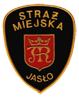 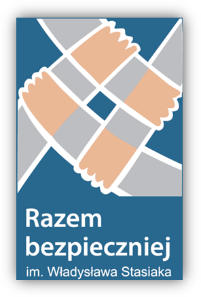 „Bezpieczny przedszkolak na drodze w mieście Jaśle”Konkurs organizowany jest w ramach rządowego „Programu ograniczania przestępczości i aspołecznych zachowań Razem bezpieczniej im. Władysława Stasiaka na lata 2018-2020”Postanowienia ogólne : I. Organizator konkursu Urząd Miasta w Jaśle            Straż Miejska w Jaśle38-200 Jasło		          38-200 Jasłoul. Rynek 12			ul. PCK 2atel: +48 13 448 63 00                 tel. (0-13) 4486370      fax: +48 13 446 29 76        sm-profilaktyka@um.jaslo.pl     e-mail: urzad@um.jaslo.pl	      www.strazmiejskajaslo.pl      Wszelkich informacji na temat konkursu udzielają     funkcjonariuszki Straży Miejskiej w Jaśle: inspektor mgr Bożena Krupa,   inspektor mgr Iwona GłogowskaII. Adresat  konkursuDzieci z najstarszej grupy wiekowej z przedszkoli na terenie miasta Jasła. Liczba uczestników konkursu zgłoszonych przez placówkę jest dowolna.III. Sposób przeprowadzenia konkursuWarunkiem udziału dziecka w konkursie jest samodzielne wykonanie pracy plastycznej w dowolnej technice np. malarstwo, rysunek, wydzieranka, wycinanka, plastelina – format A4 – praca indywidualna  Prace przestrzenne nie będą brane pod uwagę!Prace nadesłane w innym formacie niż A4 nie będą poddawane ocenie!IV. Kryteria oceny pracy plastycznejNadesłane na finał prace zostaną ocenione przez jury wg następujących kryteriów:- zgodność z tematem – przekaz treści związanych z bezpieczeństwem ruchu drogowego - estetyka wykonanej pracy i pomysłowość,- komunikatywność dla odbiorcy,- wkład pracy własnej V. Cel konkursu 1. Popularyzowanie idei bezpiecznego uczestniczenia w ruchu drogowym,2. Eksponowanie odpowiedzialnych, bezpiecznych zachowań na drodze,3. Bezpośrednie zaangażowanie dzieci i nauczycieli w realizację działań zmierzających     do poprawy bezpieczeństwa w ruchu drogowym,4. Edukacja komunikacyjna poprzez przeżycie estetyczne autorów prac oraz odbiorców 
„dzieł ” plastycznych,5. Rozbudzanie wrażliwości estetycznej dzieci VI. Temat konkursu1. Temat konkursu „Bezpieczny przedszkolak na drodze w mieście Jaśle”.2. Praca wykonana w dowolnej technice plastycznej ma być artystyczną wypowiedzią na  temat bezpieczeństwa w ruchu drogowym.3.  Praca ma być artystyczną interpretacją tytułu konkursu.4.  Przedstawione treści tematyczne muszą być zgodne z zasadami Prawa o ruchu drogowym!VII. Czas trwania konkursu1. Do 20.09.2019 r. przedszkola przekazują zgłoszenie placówki do konkursu z listą dzieci chętnych do wzięcia udziału w konkursie plastycznym do siedziby Straży Miejskiej w Jaśle. Na zgłoszeniu prosimy podać imię i nazwisko nauczyciela koordynującego oraz telefon kontaktowy (zał. nr 1).2. Prace należy nadesłać w terminie do 4.10.2019 r. Po tym terminie prace nie będą przyjmowane.3. Uroczyste ogłoszenie wyników konkursu oraz wręczenie nagród odbędzie się w Jasielskim Domu Kultury na uroczystej gali podczas koncertu finałowego akcji -
o terminie uroczystości organizator powiadomi placówki listownie bądź telefonicznie.VIII. Sposób zgłaszania prac do konkursu1. Prace należy przesłać pocztą lub dostarczyć osobiście na adres Straży Miejskiej
w Jaśle.2. Na kopercie należy zamieścić dopisek „Konkurs Plastyczny” oraz nazwę i adres placówki.3. Praca powinna być opisana według wzoru: imię i nazwisko autora pracy, nazwa placówki.4. Wraz z pracami należy nadesłać wypełnione przez rodzica bądź opiekuna prawnego dziecka oświadczenie o wyrażeniu zgody na wykorzystanie danych osobowych dziecka  przez Organizatora w celu: wyłonienia zwycięzcy i przyznania nagrody, publiczne eksponowanie pracy konkursowej dziecka, umieszczenia danych w materiałach publikowanych przez Organizatora i na stronie Organizatora, promocji konkursu lub idei konkursu ( zał. nr 2)!VIII. Jury konkursuJury do oceny prac konkursowych powołuje główny organizator konkursu.IX. Sposób przyznawania nagród1. Komisja przyzna 3 miejsca ( od I do III). Organizator zastrzega sobie prawo do przyznania dodatkowych/ dalszych miejsc lub wyróżnień, w zależności od ilości i poziomu zgłoszonych prac.2. Dla laureatów konkursu przewidziano atrakcyjne nagrody oraz dyplomy.3. Nauczyciele koordynujący otrzymają podziękowania.4. Organizator przewiduje również drobne upominki dla wszystkich uczestników konkursu!X. Zgoda na  publiczne eksponowanie prac plastycznych1. Organizator konkursu zastrzega sobie prawo publikacji nadesłanych prac w celach edukacyjnych i promocyjno-reklamowych.2. Nagrodzone prace organizator zamierza zaprezentować na wystawie podczas uroczystej gali w Jasielskim Domu Kultury.3. Organizator prosi o dołączenie do zgłaszanej pracy plastycznej oświadczenia rodzica (patrz  pkt. VII Regulaminu).4. Prace zostaną sfotografowane i umieszczone na stronie Straży Miejskiej w Jaśle pod adresem: www.strazmiejskajaslo.plXI. Postanowienia końcowe  1.  Wszelkie zmiany regulaminu konkursu może wprowadzić jedynie organizator konkursu 2.  Protokół końcowy konkursu jest ostateczny i nie podlega dalszym odwołaniom 3. Uczestnik konkursu ma prawo wglądu do swoich danych osobowych oraz ich weryfikacji  4. Organizator nie ponosi odpowiedzialności za uszkodzenia powstałe podczas przesyłki prac. 5.  Organizator nie zwraca nadesłanych prac. 6.  Regulamin konkursu opublikowany jest na stronie www.strazmiejskajaslo.pl XII. Klauzula informacyjnaAdministratorem danych jest Organizator konkursu tj. Miasto Jasło z siedzibą przy ul. Rynek 12, 38-200 Jasło, z którym mogą się Państwo skontaktować listownie na wskazany adres siedziby oraz telefonicznie:  13 448 63 00 lub pod adresem e-mail: urzad@um.jaslo.plAdministrator wyznaczył inspektora ochrony danych, z którym mogą się Państwo skontaktować poprzez adres e-mail: iod@um.jaslo.pl lub na w/w adres we wszystkich sprawach dotyczących przetwarzania danych osobowych oraz korzystania z praw związanych z przetwarzaniem danych.Państwa dane osobowe przetwarzane są wyłącznie na podstawie udzielonej zgody w zakresie i celu określonym w treści zgody. Państwa dane mogą zostać udostępnione lokalnym mediom. Nie przekażemy Państwa danych poza obszar Europejskiego Obszaru Gospodarczego.Przechowujemy zebrane dane do czasu zrealizowania celów przetwarzania opisanych powyżej lub do momentu cofnięcia zgody. Przysługuje Państwo prawo dostępu do danych osobowych, sprostowania, usunięcia, ograniczenia przetwarzania oraz prawo do cofnięcia zgody, jeżeli zachodzą przesłanki do tych uprawnień i nie są ograniczone poprzez inne przepisy prawne.W przypadku powzięcia informacji o niezgodnym z prawem przetwarzaniu Państwa danych osobowych, przysługuje Państwu prawo wniesienia skargi do organu nadzorczego właściwego w sprawach ochrony danych osobowych. Podanie przez Państwa danych jest dobrowolne, aczkolwiek brak jej wyrażenia uniemożliwi uczestnictwo w konkursie.Dane w ramach wyrażonej zgody nie będą podlegały profilowaniu oraz nie będą przetwarzane w sposób zautomatyzowany.